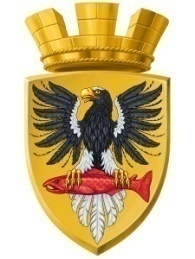                           Р О С С И Й С К А Я   Ф Е Д Е Р А Ц И ЯКАМЧАТСКИЙ КРАЙП О С Т А Н О В Л Е Н И ЕАДМИНИСТРАЦИИ ЕЛИЗОВСКОГО ГОРОДСКОГО ПОСЕЛЕНИЯот  17.  09.  2019				         №    963 - п       г. ЕлизовоРуководствуясь  пп.6 п.2  ст.39.3,  ст. 39.15, п.1 ст.39.20   Земельного Кодекса Российской Федерации, п.2 ст. 3.3 Федерального закона   от   25.10.2001 № 137-ФЗ «О введении в действие Земельного кодекса Российской Федерации», в соответствии со ст.14 Федерального закона от 06.10.2003 № 131-ФЗ «Об общих принципах организации местного самоуправления в Российской Федерации», Правилами присвоения, изменения и аннулирования адресов, утвержденных Постановлением Правительства Российской Федерации от 19.11.2014 № 1221, в соответствии с Уставом Елизовского городского поселения,  Правилами землепользования и застройки Елизовского городского поселения Елизовского муниципального района Камчатского края, принятыми Решением Собрания депутатов Елизовского городского поселения от 07.09.2011 № 126, согласно постановлению администрации Елизовского городского поселения  от 15.12.2016 №1102-п «Об утверждении  градостроительной документации по планировке и межеванию на застроенную территорию в кадастровом квартале 41:05:0101007 Елизовского городского поселения», в связи с восстановлением границ земельного участка с кадастровым номером 41:05:0101007:548,  на основании заявления  Мустафаева В.А.  о предварительном согласовании предоставления в собственность земельного участка, ПОСТАНОВЛЯЮ:Предварительно согласовать предоставление в собственность  Мустафаеву Владимиру Александровичу  земельного участка с кадастровым номером 41:05:0101007:548, площадью 500 кв.м,  для индивидуального жилищного строительства, категория земель – земли населенных пунктов, границы которого подлежат восстановлению в соответствии с градостроительной документацией по проекту планировки и межевания на застроенную территорию в кадастровом квартале 41:05:0101007 Елизовского городского поселения, утвержденной постановлением администрации Елизовского городского поселения  от 15.12.2016 №1102-п.  Присвоить адрес земельному участку с кадастровым номером 41:05:0101007:548: Россия, Камчатский край, Елизовский муниципальный район, Елизовское городское поселение, Елизово г., Южная ул, 47.3.   Мустафаеву В.А.  обеспечить в отношении вышеназванного земельного участка выполнение кадастровых работ по восстановлению границ земельного участка в соответствии с требованиями земельного законодательства Российской Федерации.4. Срок действия решения о предварительном согласовании предоставления земельного участка составляет два года.5.    Данное постановление:5.1 направить  для включения сведений, установленных настоящим постановлением,  в Федеральную информационную адресную систему; 5.2 вступает в силу после официального опубликования (обнародования).6.   Муниципальному казенному учреждению «Служба по обеспечению деятельности администрации Елизовского городского поселения» опубликовать (обнародовать) настоящее постановление в средствах массовой информации и разместить в информационно - телекоммуникационной сети «Интернет» на официальном сайте  администрации Елизовского городского поселения.  7.    Контроль за исполнением настоящего постановления возложить на заместителя Главы  администрации Елизовского городского поселения.Глава администрацииЕлизовского городского поселения                                                Д.Б. ЩипицынО предварительном согласовании предоставления в собственность  земельного участка Мустафаеву В.А. и о присвоении адреса земельному участку с кадастровым номером 41:05:0101007:548